26.05.2020 – kl. V – Lekcja zrealizowana online (discord) - matematykaPrzerabiamy lekcję – Pole prostokąta i kwadratu – obliczenia praktyczne.                                                                                         (podręcznik str. 182-185)Na tej lekcji utrwalisz wiedzę z zakresu pola prostokąta i kwadratu oraz zastosujesz poznane wzory w obliczeniach praktycznych.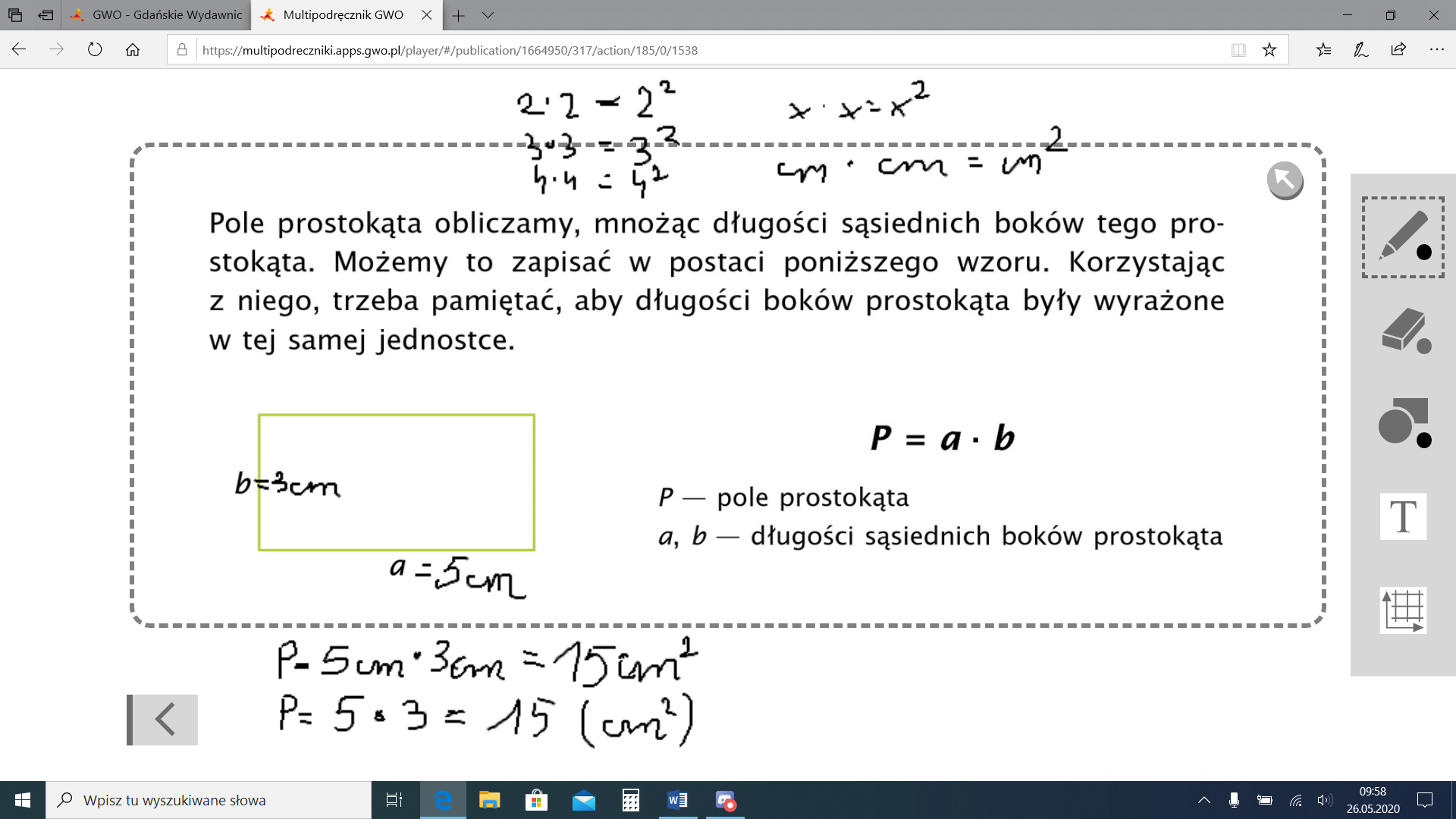 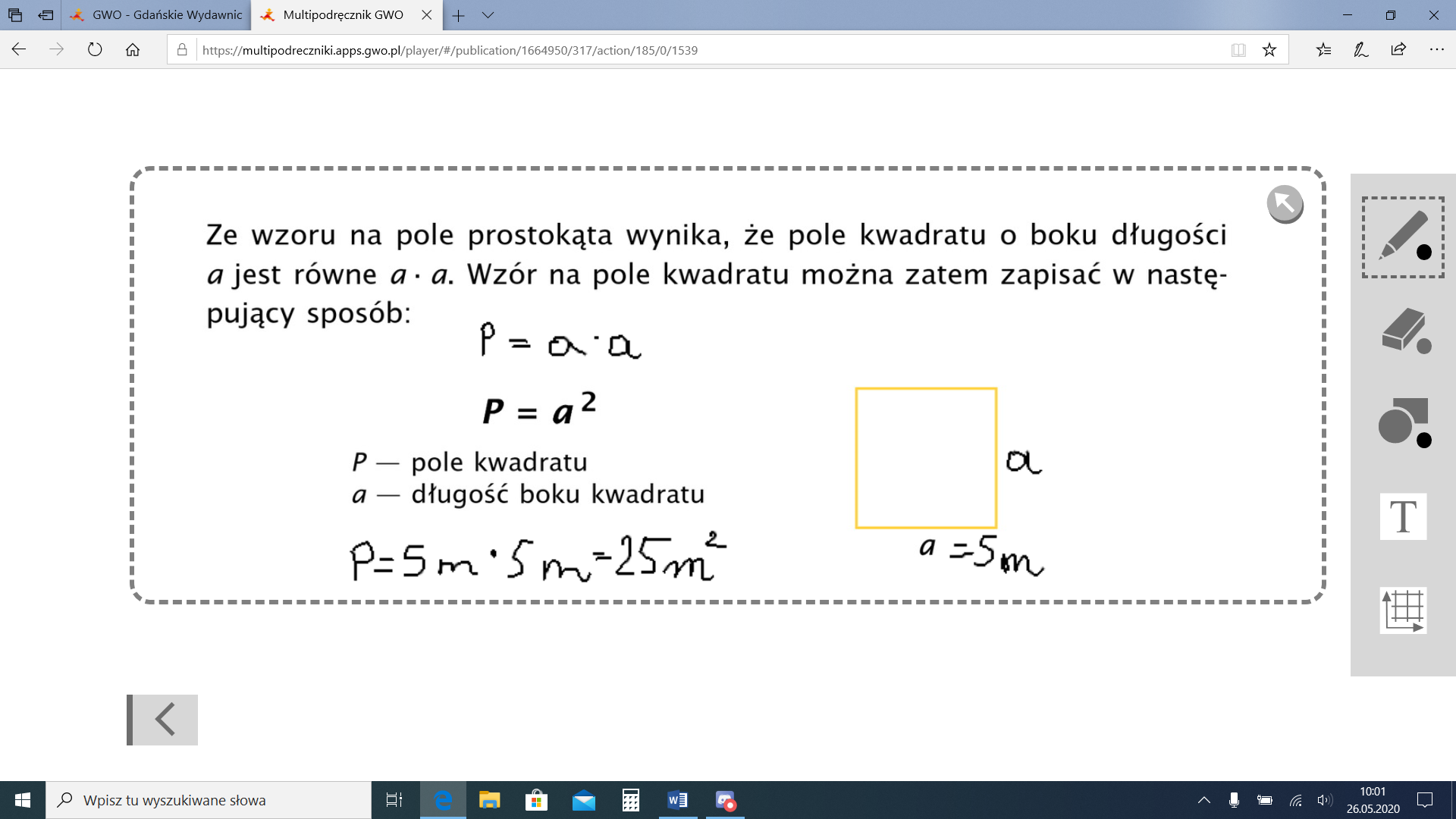 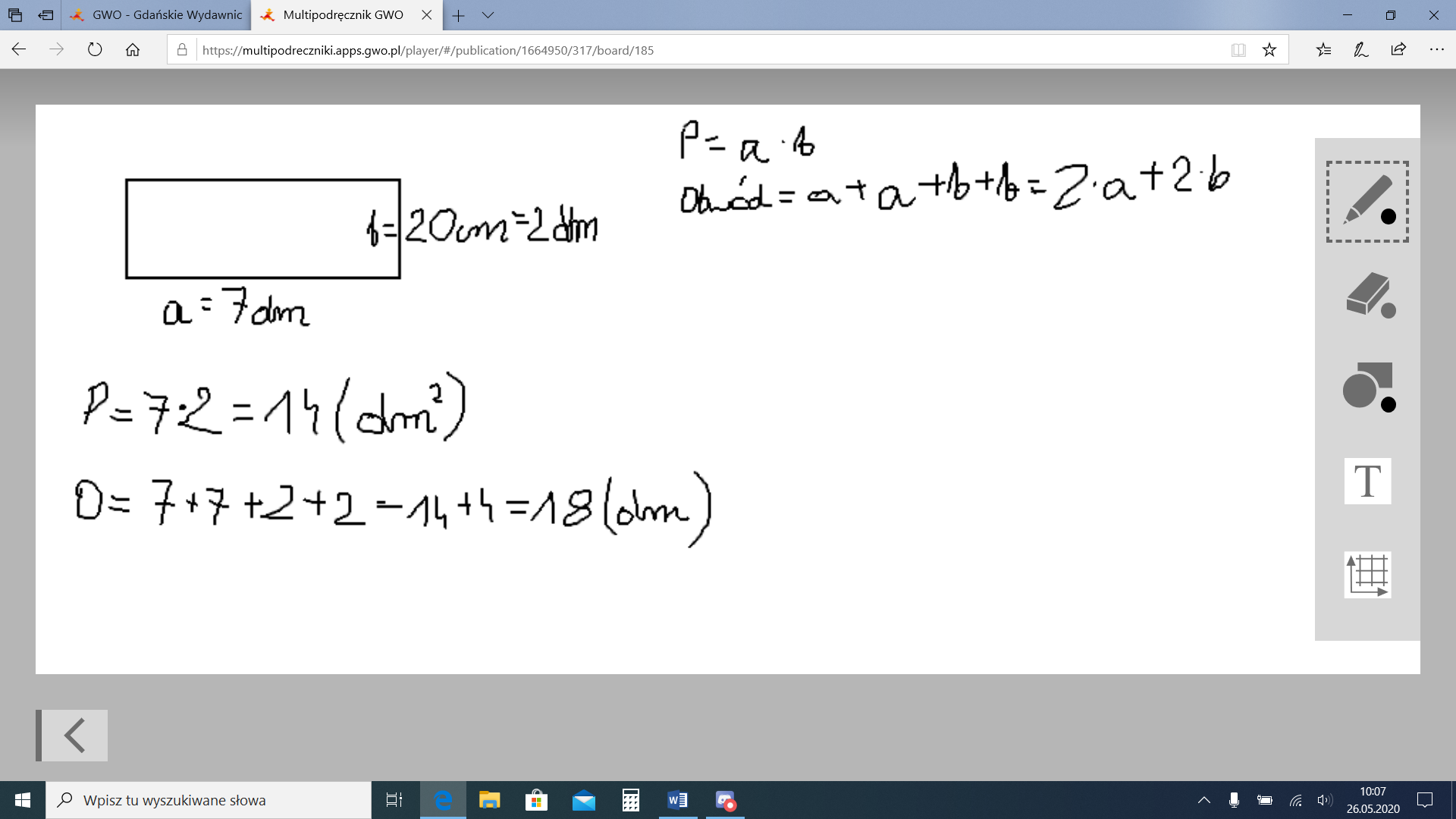 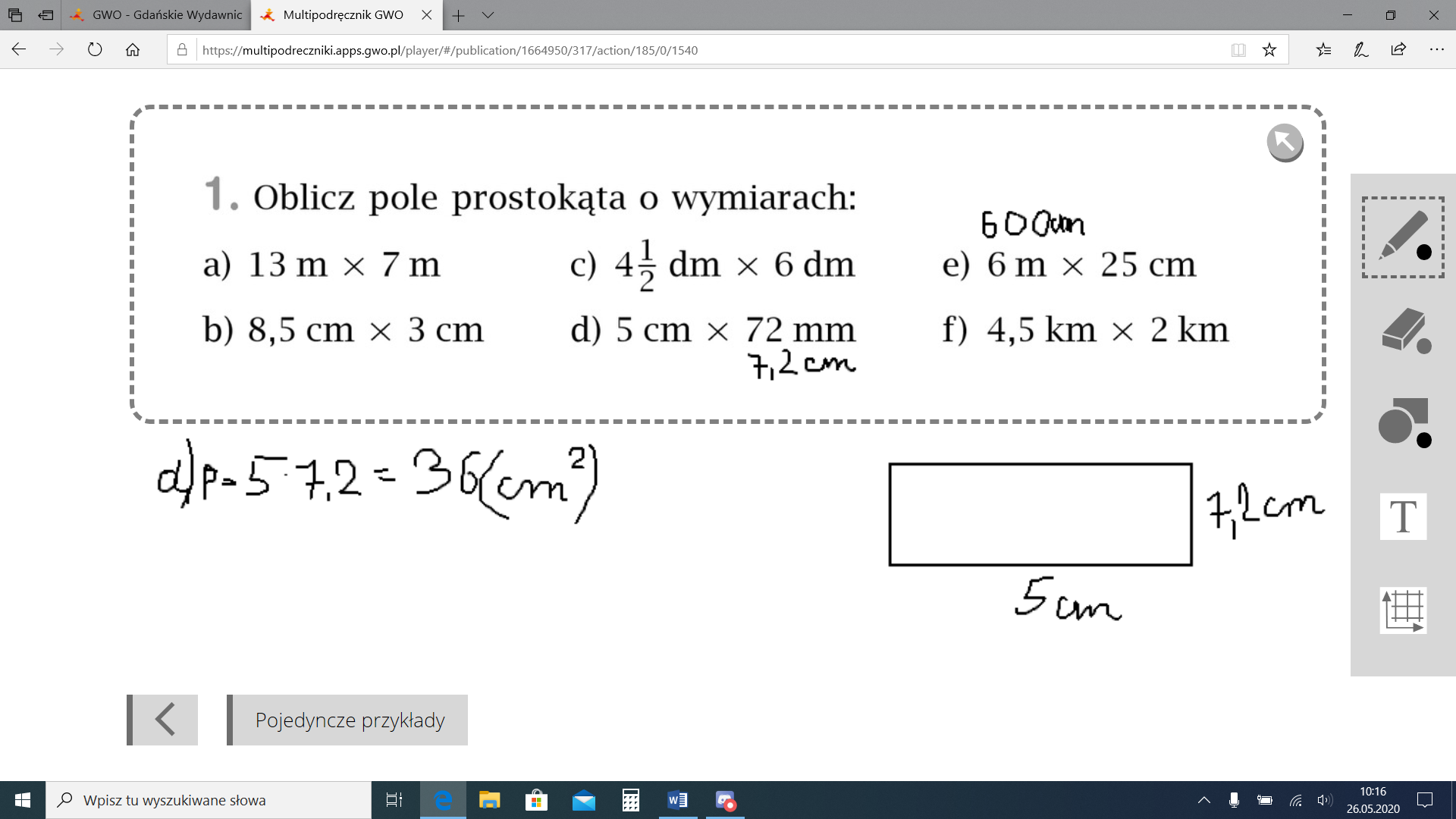 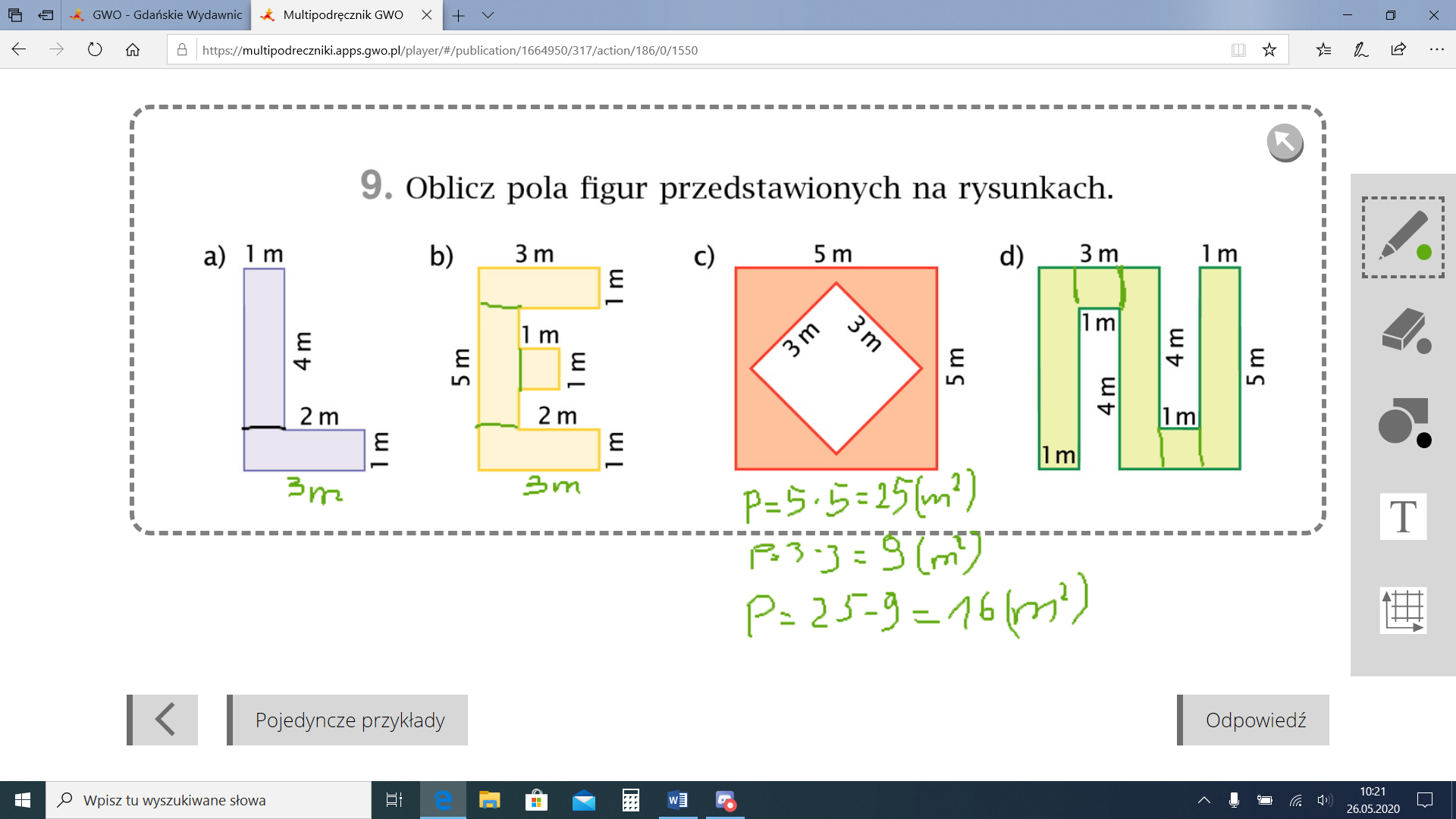 Pomocny w zrozumieniu będzie materiał zawarty pod poniższymi linkami:https://pistacja.tv/film/mat00236-pole-kwadratu-i-prostokata-obliczenia-praktyczne?playlist=124https://www.youtube.com/watch?v=PJHloAdIbMQA tu możesz się sprawdzić :https://www.matzoo.pl/klasa5/pole-prostokata-w-tym-kwadratu-_33_404Z podręcznika dokończ zadanie 1 str. 183 i zrób zad 9 str. 184